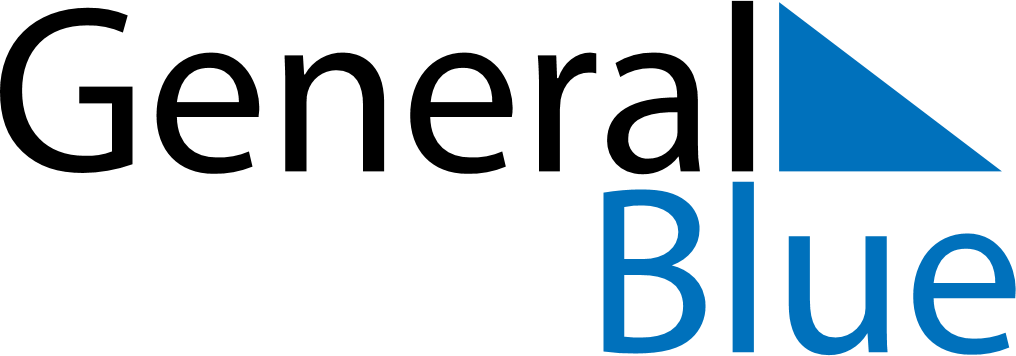 March 2024March 2024March 2024March 2024March 2024March 2024March 2024Karoliniskes, LithuaniaKaroliniskes, LithuaniaKaroliniskes, LithuaniaKaroliniskes, LithuaniaKaroliniskes, LithuaniaKaroliniskes, LithuaniaKaroliniskes, LithuaniaSundayMondayMondayTuesdayWednesdayThursdayFridaySaturday12Sunrise: 7:08 AMSunset: 5:54 PMDaylight: 10 hours and 46 minutes.Sunrise: 7:05 AMSunset: 5:56 PMDaylight: 10 hours and 50 minutes.34456789Sunrise: 7:03 AMSunset: 5:58 PMDaylight: 10 hours and 55 minutes.Sunrise: 7:01 AMSunset: 6:00 PMDaylight: 10 hours and 59 minutes.Sunrise: 7:01 AMSunset: 6:00 PMDaylight: 10 hours and 59 minutes.Sunrise: 6:58 AMSunset: 6:02 PMDaylight: 11 hours and 4 minutes.Sunrise: 6:56 AMSunset: 6:04 PMDaylight: 11 hours and 8 minutes.Sunrise: 6:53 AMSunset: 6:06 PMDaylight: 11 hours and 12 minutes.Sunrise: 6:51 AMSunset: 6:08 PMDaylight: 11 hours and 17 minutes.Sunrise: 6:48 AMSunset: 6:10 PMDaylight: 11 hours and 21 minutes.1011111213141516Sunrise: 6:46 AMSunset: 6:12 PMDaylight: 11 hours and 26 minutes.Sunrise: 6:43 AMSunset: 6:14 PMDaylight: 11 hours and 30 minutes.Sunrise: 6:43 AMSunset: 6:14 PMDaylight: 11 hours and 30 minutes.Sunrise: 6:41 AMSunset: 6:16 PMDaylight: 11 hours and 35 minutes.Sunrise: 6:38 AMSunset: 6:18 PMDaylight: 11 hours and 39 minutes.Sunrise: 6:36 AMSunset: 6:20 PMDaylight: 11 hours and 44 minutes.Sunrise: 6:33 AMSunset: 6:22 PMDaylight: 11 hours and 48 minutes.Sunrise: 6:31 AMSunset: 6:24 PMDaylight: 11 hours and 53 minutes.1718181920212223Sunrise: 6:28 AMSunset: 6:26 PMDaylight: 11 hours and 57 minutes.Sunrise: 6:26 AMSunset: 6:28 PMDaylight: 12 hours and 2 minutes.Sunrise: 6:26 AMSunset: 6:28 PMDaylight: 12 hours and 2 minutes.Sunrise: 6:23 AMSunset: 6:30 PMDaylight: 12 hours and 6 minutes.Sunrise: 6:21 AMSunset: 6:32 PMDaylight: 12 hours and 10 minutes.Sunrise: 6:18 AMSunset: 6:33 PMDaylight: 12 hours and 15 minutes.Sunrise: 6:16 AMSunset: 6:35 PMDaylight: 12 hours and 19 minutes.Sunrise: 6:13 AMSunset: 6:37 PMDaylight: 12 hours and 24 minutes.2425252627282930Sunrise: 6:10 AMSunset: 6:39 PMDaylight: 12 hours and 28 minutes.Sunrise: 6:08 AMSunset: 6:41 PMDaylight: 12 hours and 33 minutes.Sunrise: 6:08 AMSunset: 6:41 PMDaylight: 12 hours and 33 minutes.Sunrise: 6:05 AMSunset: 6:43 PMDaylight: 12 hours and 37 minutes.Sunrise: 6:03 AMSunset: 6:45 PMDaylight: 12 hours and 42 minutes.Sunrise: 6:00 AMSunset: 6:47 PMDaylight: 12 hours and 46 minutes.Sunrise: 5:58 AMSunset: 6:49 PMDaylight: 12 hours and 51 minutes.Sunrise: 5:55 AMSunset: 6:51 PMDaylight: 12 hours and 55 minutes.31Sunrise: 6:53 AMSunset: 7:53 PMDaylight: 12 hours and 59 minutes.